7th Grade English Language Arts Syllabus - 2018-2019 School Year Teacher:  Ms. Thais Martin           Email: thais.martin@dcssga.org         Phone:770-651-5573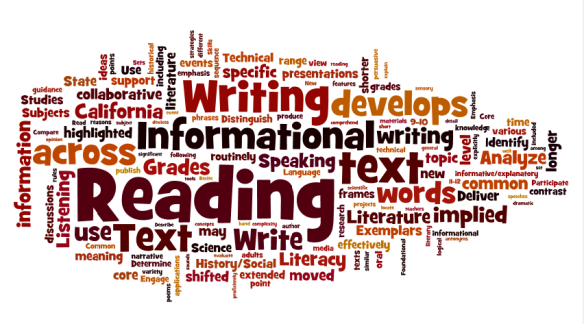 Welcome to 7th grade Language Arts! I am looking forward to working with you. This year will present several learning opportunities as we actively partake in the writing, grammar, reading, listening, and speaking areas of English.  The topics of study are:Literary textInformational textNarrative WritingInformative/Explanatory WritingArgumentative WritingRoutine Writing (notes, journals, summaries, and short responses)Language (conventions of grammar)Research ConnectionsClass Assignments:  Most work is done in class, but anything not completed will become homework and is still required and considered class work.  Class Participation: Each student is required to participate in the activity and lesson presented.  Some activities will be an individual effort, a part of a collaborative pair, or a part of a small group.  If your student has an issue with group work, please let me know.  Students will be graded based on how they respond to the tasks given to them as an individual and as a group member. Independent Reading: In middle school, students should choose reading books based on their Lexile Score (results provided on their Georgia Milestones/ myOn/or STAR 360) or a book assigned by the teacher. ALL students need to have an independent reading book with them at ALL times.Assignments and Make-up Work: Students are expected to complete the assignments by the assigned due dates. Exceptions may be allowed in the case of excused absences (per county policy). HOMEWORK:  Homework will consist of completing/practicing an assignment/concept, studying notes, or reading Monday through Thursday.Tutoring: Email or call me if you feel your child needs extra help. Tutoring will be after school (4-4:45) Tuesdays or Thursdays when requested ONLY. Rides need to be here promptly. NOTE TO PARENTS AND GUARDIANS: Please call or email your child's instructor if you have comments or concerns. It is the student's responsibility to inform you of his or her grades. Individual student progress can also be tracked through Infinite Campus. Please use this resource to remain informed of your child's weekly grades. Interest and encouragement at home in student activity and progress is always beneficial to student performance at school.**Please note the syllabus is subject to change. **Please keep this syllabus as a reference.  Please sign the attached page and return it to me promptly.  Thank you.Acknowledgement of receipt of Ms. Martin’s 2018-2019 syllabus:___________________________________________________________________________________________________________Student 		   Date 				             Class Period__________________________________________________________________________________________Parent		                                                               Date                                                                 __________________________________________________________________________________________Parent Telephone Number	                                        Parent Email address                                                           Grading Scale: A 	       90 - 100     B	  80 - 89C	  71 - 79D	  70F	  Below 70Category Weight:Classwork                                                                 40% Assessments and Projects	                                         30%Quizzes/Formative Assessments                              20%Homework/Classroom Engagement                         10%Class Materials2 Composition Notebooks2 pocket foldersLined notebook paperPencils and pensIndex cardsHighlightersPost-It sticky notesClass Expectations…Students are expected to have a cooperative, respectful attitude and must follow all classroom and school-wide rules and procedures.Follow directionsOn task to complete assignmentsCome to class preparedUse kind words and actionsSilence all electronicsCitationsWhen a student does not follow the rules and procedures in the classroom or on campus, he or she can be issued a citation.First time:				Verbal warningSecond time:			Student-Teacher conference with parent contact (or Lunch Detention)Third time:				Detention and parent contactFourth time:			Parent contact and Team ISS Fifth time:				Parent-Teacher conferenceSixth time:				Office Referral with parent contactCitationsWhen a student does not follow the rules and procedures in the classroom or on campus, he or she can be issued a citation.First time:				Verbal warningSecond time:			Student-Teacher conference with parent contact (or Lunch Detention)Third time:				Detention and parent contactFourth time:			Parent contact and Team ISS Fifth time:				Parent-Teacher conferenceSixth time:				Office Referral with parent contact